Об итогах проведения районного конкурсадетской фотографии «Юность России».В целях совершенствования и развития детского фототворчества, повышения уровня  мастерства в области фотоискусства, развития межкультурного диалога у детей, подростков и  молодёжи, в соответствии с утверждённым начальником отдела образования Положением с  13.12.2019г. по 20.12.2019г проводился районный конкурс детской фотографии «Юность России».На конкурс были представлены около 100 работ из 11 ОУ города и района (СОШ № 4,10,12 с.Синявка, с.Бутырки, д.Кубань, п.свх.Прибытковский, с.Казинка, п.свх.Песковатский, НОШ № 7,  ЦРТДЮ).Согласно Положению о конкурсе все работы оценивались в следующих номинациях: «Портрет», «Пейзаж (растительный и животный мир)», «Репортаж», «Серия», «Эксперимент». 14  работ были направлены на аналогичный областной конкурс.На основании решения оргкомитета ПРИКАЗЫВАЮ:     1. За высокое качество и профессиональное выполнение работ признать победителями и наградить почётными грамотами отдела образования  администрации Грязинского муниципального района следующих обучающихся:Возрастная группа 11-13 лет:В номинации «Пейзаж»(растительный мир)1 место – Кузнецов Михаил, обучающийся МБОУ СОШ с.Казинка, рук.Снитко О.В. 2 место – Лутохина Арина, обучающаяся МБУ ДО ЦРТДЮ, рук.Куликова Т.Е. 3 место – Кривошеев Архип, обучающийся МБУ ДО ЦРТДЮ, рук.Куликова Т.Е.  3 место – Горяинов Илья, обучающийся МБОУ НОШ № 7, рук. Верёвкина Л.В.В номинации «Пейзаж»(животный мир)1 место – Копылова Вера, обучающаяся МБОУ СОШ п.свх.Прибытково, рук.Марчукова О.И.2 место – Нелуш Екатерина, обучающаяся МБУ ДО ЦРТДЮ, рук.Куликова Т.Е.3 место – Сулимцев Дмитрий, обучающийся МБУ ДО ЦРТДЮ, рук.Куликова Т.Е.В номинации «Портрет»1 место – Павлова Полина, обучающаяся  МБУ ДО ЦРТДЮ, рук.Ванина Е.А.2 место – Нелуш Екатерина, обучающаяся МБУ ДО ЦРТДЮ, рук.Куликова Т.Е.2 место - Костина Анастасия, обучающаяся МБУ ДО ЦРТДЮ, рук.Куликова Т.Е.3 место – Болотова Екатерина, обучающаяся МБОУ НОШ № 7, рук.Сосина С.И. 3 место – Бондаренко Дмитрий, обучающийся МБУ ДО ЦРТДЮ, рук.Куликова Т.Е.В номинации «Серия» 1 место – Попова Маргарита, обучающаяся МБУ ДО ЦРТДЮ, рук.Куликова Т.Е.2 место - Кузнецов Михаил , обучающийся МБОУ СОШ с.Казинка, рук. Снитко О.В.3 место – Шаврина Екатерина, обучающаяся МБУ ДО ЦРТДЮ , рук.Куликова Т.Е.3 место – Белоусова Ксения, обучающаяся МБОУ СОШ п.свх. Песковатский, рук.Голикова О.И.В номинации «Репортаж»1 место – Колесникова Мария, обучающаяся МБУ ДО ЦРТДЮ, рук.Куликова Т.Е. 2 место – Борискина Анастасия, обучающаяся МБУ ДО ЦРТДЮ, рук.Куликова Т.Е.2 место – Барышникова Ирина, обучающаяся МБУ ДО ЦРТДЮ, рук.Куликова Т.Е. 3 место – Гладких Ксения, обучающаяся МБОУ СОШ с.Синявка, рук.Плотникова О.С.3 место - Киселёв Антон, обучающийся МБОУ СОШ с.Синявка, рук.Плотникова О.С.В номинации «Эксперимент» 1 место –  Лазутин Александр, обучающийся МБУ ДО ЦРТДЮ, рук.Куликова Т.Е.  2 место - не присуждать 3 место – не присуждатьВозрастная группа 14-17 лет:В номинации «Пейзаж» (растительный мир)1 место – Загрядских Ульяна, обучающаяся МБОУ СОШ № 12, рук.Скакова Е.С.2 место – Овчинников Антон, обучающийся МБОУ СОШ № 10, рук.Фомина Н.Б.2 место - Пестрецова Виктория, обучающаяся МБОУ СОШ № 4, рук.Пестрецова Е.А.3 место – Сотников Никита, обучающийся МБОУ СОШ№ 10, рук.Фомина Н.Б.В номинации «Пейзаж»(животный мир)1 место – Горяинова Ангелина, обучающаяся МБОУ СОШ № 4, рук.Горяинова И.А.  2 место – Макарова Анастасия, обучающаяся МБОУ СОШ № 4, рук.Пестрецова Е.А. 2 место – Павлищева Полина, обучающаяся МБУ ДО ЦРТДЮ, рук. Ванина Е.А.3 место – Лопатина Дарья, обучающийся МБОУ СОШ с.Казинка, рук.Фролов К.В.В номинации «Портрет» 1 место - Горяинова Ангелина, обучающаяся МБОУ СОШ № 4, рук.Горяинова И.А.  1 место – Пестрецова Виктория, обучающаяся МБОУ СОШ № 4, рук.Пестрецова Е.А.2 место – Некрасова Александра, обучающаяся МБОУ СОШ п.свх.Песковатский, рук.Голикова О.И.3 место – Калинина Лада, обучающаяся МБОУ СОШ д.Кубань, рук.Калинина Л.В.  В номинации «Серия»1 место – Боева Екатерина, обучающаяся МБОУ СОШ д.Кубань, рук.Сокрюкина И.А.  2 место – Калинина Лидия, обучающаяся МБОУ СОШ д.Кубань, рук.Калинина Л.В.  3 место – Чебукина Елена, обучающаяся МБОУ СОШ с.Бутырки, рук.Катина Л.А.В номинации «Репортаж»1 место – Колесова Екатерина, обучающаяся МБУ ДО ЦРТДЮ, рук.Колесова И.В.1 место – Ковалёв Даниил, обучающийся МБОУ СОШ с.Синявка, рук.Плотникова О.С.2 место – Язынина Анастасия, обучающаяся МБОУ СОШ с.Синявка, рук.Плотникова О.С.3 место – Горяинова Ангелина, обучающаяся МБОУ СОШ № 4, рук.Горяинова И.А.  В номинации «Эксперимент» 1 место – Чебукина Елена, обучающаяся МБОУ СОШ с.Бутырки, рук.Катина Л.А.  2 место – не присуждать 3 место – Ясикова Арина, обучающаяся МБОУ СОШ д.Кубань, рук.Сокрюкина И.А.  2. Работы победителей по всем номинациям в каждой возрастной группе направить в ГБУ ДО «Центр дополнительного образования Липецкой области» для участия в областном этапе конкурса «Юность России».Начальник  отдела образования                                                          А.Ю.Васильева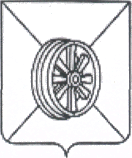    АДМИНИСТРАЦИЯ  ГРЯЗИНСКОГО  МУНИЦИПАЛЬНОГО РАЙОНА            ОТДЕЛ   ОБРАЗОВАНИЯКрасная площадь ул., д.38, г.Грязи   Липецкая обл.,  399050тел./факс: (261) 2-25-51П Р И К А Зот 26.12.19г.                              № 1256   